Nursing Clinical Guideline Template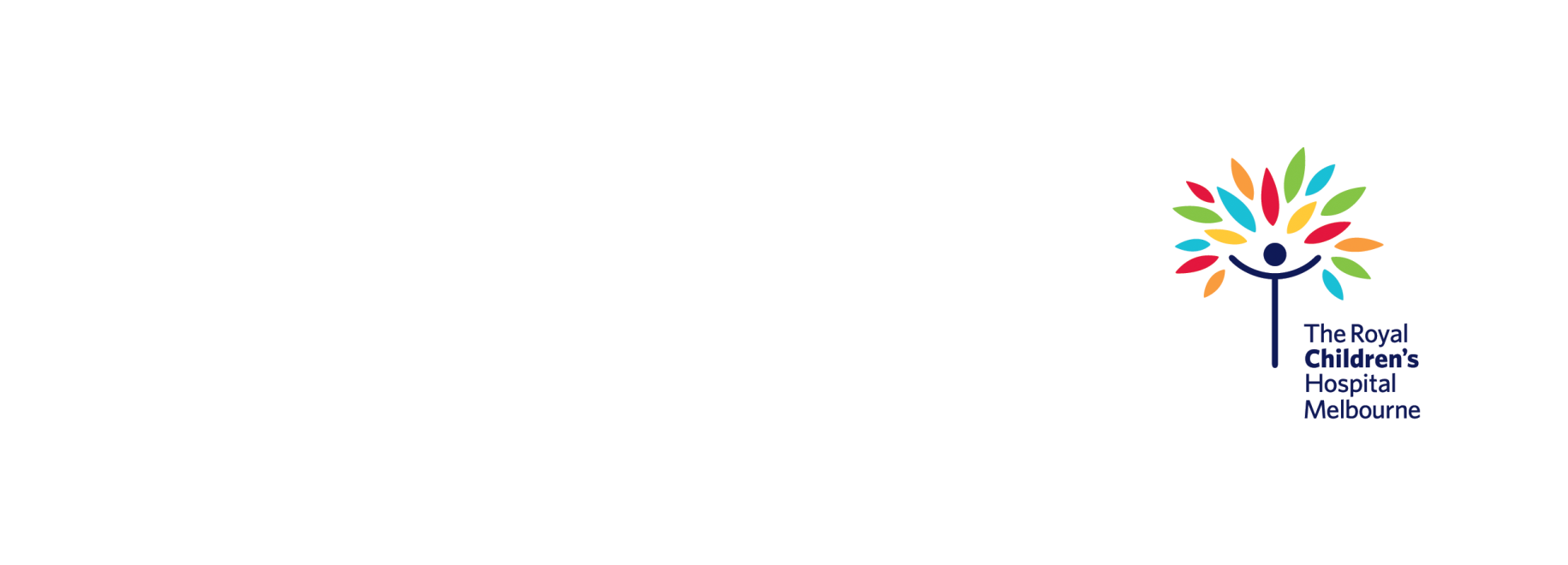 Guideline TitleIntroductionA primary definition of the guideline topic and a brief summary (in paragraph form) of any relevant background information. Maximum length 250 words.AimClearly define the aim of the guidelineDefinition of Terms Define any terms referred to in the guideline that are not commonly understood/ need to be clarified in the context of the guidelineAssessmentIdentify the patient group(s) to whom the guideline appliesPhysical Assessmentinitial acute ongoing assessmentInvestigations – biochemistry, proceduresSocial history/issuesEducation needs (patient and parent/care-giver)NutritionManagement (consider using clinical algorithms)Acute managementAdministration/application of interventionPatient observationsSafety initiativesOngoing managementPotential complications/complications Management complications/troubleshootingEducationDischarge planning and community-based managementFollow-up / Review Special Considerationsinfection controlpatient safety alertspotential adverse eventsCompanion Documentsparent information (Kids Health Info)proceduresassessment toolsstaff training and learning packagesLinksInclude web address Related web sites (consumer, clinician)Parent support groupsNational / professional bodiesEvidence TableReferences